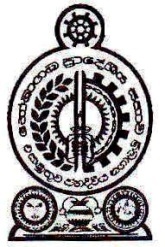 2022.09.20 වන දින හෝමාගම ප්‍රාදේශීය සභා කාර්යාලයේ පැවති  2022 වර්ෂයේ සැප්තැම්බර් මස මහ සභා රැස්වීම් වාර්තාවේ කෙටුම්පතපැමිණ සිටි ගරු මන්ත්‍රිවරුන් සහ මන්ත්‍රිවරියන්ද,ලේකම්තුමිය ඇතුලු සහභාගීව සිටින සියලුම නිලධාරින්ද, මාධ්‍යවේදීන් ඇතුලු සියලුදෙනා ගෞරවයෙන් යුතුව පිළිගනිමින්,ගරු සභාපතිතුමා විසින්  මහ සභා රැස්වීමේ කටයුතු පෙ.ව.10.15 පමණ  ආරම්භ කරන ලදී.ගරු සභාපති	-  සම්පත් චමින්ද ජයසිංහ මහතා	ගරු උපසභාපති	-  අයි.ඒබන්දුල රන්ජන් ඉලේපෙරුම මහතාගරු ප්‍රාදේශීය සභා මන්ත්‍රී    	-  කළුකපුගේ ඩික්සන් ගාමිණී මහතාගරු ප්‍රාදේශීය සභා මන්ත්‍රී	-  ඩබ්.එම්.අජිත් ප්‍රේමකුමාර මහතාගරු ප්‍රාදේශීය සභා මන්ත්‍රි	-  අජිත් ප්‍රියන්ත මාතරආරච්චි මහතා ගරු ප්‍රාදේශීය සභා මන්ත්‍රී	-  එච්.රුවන් ප්‍රබෝධ පීරිස් මහතාගරු ප්‍රාදේශීය සභා මන්ත්‍රී	-  උඩුවනගේ දොන් මහින්ද මහතාගරු ප්‍රාදේශීය සභා මන්ත්‍රී	-  කන්කානිගේ කැලුම් පියංකර මහතාගරු ප්‍රාදේශීය සභා මන්ත්‍රී	-  රංජිත් නිහාල් හේවාවසම් මහතාගරු ප්‍රාදේශීය සභා මන්ත්‍රී	-  ජී.චමින්ද අරුණ ශාන්ත මහතාගරු ප්‍රාදේශීය සභා මන්ත්‍රී	-  ජේ.ඒ.ප්‍රියන්ත පුෂ්පකුමාර මහතාගරු ප්‍රාදේශීය සභා මන්ත්‍රී	-  වාද්දුවගේ ක්‍රේෂන් ගයන්ත මහතාගරු ප්‍රාදේශීය සභා මන්ත්‍රී	-  පෙරුම්බුලි අච්චිගේ සුමතිපාල මහතා ගරු ප්‍රාදේශීය සභා මන්ත්‍රිනී	-  කුඩමගේ ක්‍රිශාන්ති මංජුලා කුමාරි මහත්මියගරු ප්‍රාදේශීය සභා මන්ත්‍රී	-  ඩබ්.වී.කිත්සිරි දේවප්‍රිය ද සොයිසා මහතාගරු ප්‍රාදේශීය සභා මන්ත්‍රීනී	-  ජී.කේ.ටමනි ලංකා ප්‍රසාදිනී මහත්මියගරු ප්‍රාදේශීය සභා මන්ත්‍රී	-  ලිෂාන්ත තිලංක කුමාර රණසිංහ මහතාගරු ප්‍රාදේශීය සභා මන්ත්‍රී	-  මාතරගේ වසන්ත ඉන්දික මහතාගරු ප්‍රාදේශීය සභා මන්ත්‍රී	-  එච්.දයන්ත නිරෝෂන හේවාවිතාරණ මහතා	ගරු ප්‍රාදේශීය සභා මන්ත්‍රීනී	-  කොතලාවගේ කිර්තිලතා මහත්මියගරු ප්‍රාදේශීය සභා මන්ත්‍රී	-  එම්.ඒ.ඩී.අසංක නන්දන ශ්‍රිනාත් මහතා	ගරු ප්‍රාදේශීය සභා මන්ත්‍රී	-  කත්‍රිආරච්චිගේ රූපසේන මහතාගරු ප්‍රාදේශීය සභා මන්ත්‍රී	-  කේ.ඒ.ඩී.කුමුදු ප්‍රභාත් විදුරංග මහතාගරු ප්‍රාදේශීය සභා මන්ත්‍රී	-  කළුකපුගේ සමන්ත කුමාර මහතාගරු ප්‍රාදේශීය සභා මන්ත්‍රී	-  කේ.ඒ.චමින්ද ප්‍රියදර්ශන කුරුප්පු ආරච්චි මහතාගරු ප්‍රාදේශීය සභා මන්ත්‍රි                    -  එම්.ඒ.වී.ඩොනල් නිලන්ත මහතාගරු ප්‍රාදේශීය සභා මන්ත්‍රී	-  ලාල් මහින්ද මුණසිංහ මහතාගරු ප්‍රාදේශීය සභා මන්ත්‍රී	-  තලවලගේ හර්බට් කරුණාරත්න මහතාගරු ප්‍රාදේශීය සභා මන්ත්‍රී	-  ජිනදාස අබේවර්ධන නාගසිංහ මහතාගරු ප්‍රාදේශීය සභා මන්ත්‍රී	-  කේ.ඒ.ඩී.කුමාර් නිශාන්ත ගුණතිලක මහතාගරු ප්‍රාදේශීය සභා මන්ත්‍රී	-  තිලකා නන්ද නාරංතොට මහතාගරු ප්‍රාදේශීය සභා මන්ත්‍රීනී	-  ප්‍රංගිගේ දමයන්තා බන්දුමතී ගුණවර්ධන මහත්මියගරු ප්‍රාදේශීය සභා මන්ත්‍රීනී	-  ඩැස්රි ජෑන්ස් මහත්මියගරු ප්‍රාදේශීය සභා මන්ත්‍රී	-  අන්දරගේ දොන් කුමාරසිරි මහතාගරු ප්‍රාදේශීය සභා මන්ත්‍රී	-  මුදුන්කොටුවගේ දොන් ශාන්ත මහතාගරු ප්‍රාදේශීය සභා මන්ත්‍රීනී	-  එස්.කේ.ඒ.නිලා කාන්ති මහත්මියගරු ප්‍රාදේශීය සභා මන්ත්‍රීනී	-  ඩබ්.එච්.ධනුෂ්කා උදේශි ගුණරත්න මහත්මියගරු ප්‍රාදේශීය සභා මන්ත්‍රි	- කේ.නිමල් විජයසේන පෙරේරා මහතාගරු ප්‍රාදේශීය සභා මන්ත්‍රී	-  නිර්මල සුඛිත් හපුආරච්චි මහතාගරු ප්‍රාදේශීය සභා මන්ත්‍රී	-  අරුණ පනාගොඩ මහතාගරු ප්‍රාදේශීය සභා මන්ත්‍රී	-  බී.ඒ.අනුර පුෂ්ප කුමාරසිරි මහතාගරු ප්‍රාදේශීය සභා මන්ත්‍රී	-  රංවලගේ අරුණ රංවල මහතාගරු ප්‍රාදේශීය සභා මන්ත්‍රීනී	-  ලියනගේ කුමුදුනී රේණුකා මහත්මියගරු ප්‍රාදේශීය සභා මන්ත්‍රීනී	-  එරත්ත පතිරණලාගේ ප්‍රියන්ති මහත්මියනොපැමිණීමගරු ප්‍රාදේශීය සභා මන්ත්‍රී 	-  කඩුවාවලගේ දොන් කමල් චන්දන මහතාගරු ප්‍රාදේශීය සභා මන්ත්‍රීනී	-  ඩබ්.එම්.එස්.ඩී.ඩී.මැණිකේ විජේමාන්න මහත්මිය  ගරු ප්‍රාදේශීය සභා මන්ත්‍රී	-  රංග උෂාඩ් අබේසිංහ මහතාගරු ප්‍රාදේශීය සභා මන්ත්‍රී	-  ආනන්ද කරුණාතිලක මාතරච්චි මහතාගරු ප්‍රාදේශීය සභා මන්ත්‍රීනී	-  බැද්දගේ දෝන ඉනෝකා තනුජා මහත්මිය	-  				
නිලධාරීන්ලේකම් 				- කේ.බී.ටී.කුමුදුනී ගුණතිලක මහත්මිය.වැඩ අධිකාරී 				- ඩබ්.ඒ.පී. විජේකාන්ත මහතාප්‍රධාන ආදායම් පරීක්ෂක		- එස්.පී.එස්.කේ.සුජීව පතිරණ මහතාකාර්ය භාර නිලධාරී			- කේ.ටී.ඩී.වයි.සමන්ලතා මහත්මිය	            කළමනාකරණ සේවා නිලධාරී(සභා කටයුතු)   - පී.ජී.ප්‍රියංගනී මහත්මියපසුගිය මහ සභා රැස්විම් වාර්තා සම්මත කිරිම2022.08.23 දින මහ සභා වාර්තාව ඉහත වාර්තාව පිළිගත යුතු යැයි ගරු ප්‍රාදේශීය සභා මන්ත්‍රි කේ.කැලුම් පියංකර මහතා විසින් යෝජනා කරන ලදුව, ගරු උප සභාපති අයි.ඒ.බන්දුල රන්ජන් ඉලේපෙරුම මහතා විසින් ස්ථිර කරන ලදී.ඒ අනුව පසුගිය මහ සභා වාර්තාව ඒකමතිකව සභා සම්මත වූ බව ගරු සභාපතිතුමා විසින් සභාවට දැනුම් දෙන ලදී.ගරු සභාපතිතුමාගේ විශේෂ නිවේදන -නැත.ගරු සභිකවරුන් නොපැමිණ සිටීමේ අවසරය පිළිබඳ යෝජනා -3:01 ගරු සභාපති සම්පත් චමින්ද ජයසිංහ මහතා යෝජනා කරයිගරු ප්‍රාදේශීය සභා මන්ත්‍රි කේ.ඩී.කමල් චන්දන මහතා අසනීප තත්ත්වය නිසා අද දින මහ සභාවට සහභාගි වීමට නොහැකි බැවින් නිවාඩු අනුමත කිරීම සුදුසු යැයි යෝජනා කරමි. එම යෝජනාව ගරු ප්‍රාදේශීය සභා මන්ත්‍රී ඩබ්.එම්.අජිත් ප්‍රේමකුමාර මහතා විසින් ස්ථිර කරන ලදී.යෝජනාව ඒකමතිකව සභා සම්මත වූ බව ගරු සභාපතිතුමා විසින් සභාවට දැනුම් දෙන ලදී.3:02 ගරු සභාපති සම්පත් චමින්ද ජයසිංහ මහතා යෝජනා කරයිගරු ප්‍රාදේශීය සභා මන්ත්‍රිනී ඩබ්.එම්.එස්.ඩී.ඩී.මැණිකේ විජේමාන්න මහත්මිය අසනීප තත්ත්වය නිසා අද දින මහ සභාවට සහභාගි වීමට නොහැකි බැවින් නිවාඩු අනුමත කිරීම සුදුසු යැයි යෝජනා කරමි. එම යෝජනාව ගරු ප්‍රාදේශීය සභා මන්ත්‍රී කේ.සමන්ත කුමාර මහතා විසින් ස්ථිර කරන ලදී.යෝජනාව ඒකමතිකව සභා සම්මත වූ බව ගරු සභාපතිතුමා විසින් සභාවට දැනුම් දෙන ලදී.3:03 ගරු සභාපති සම්පත් චමින්ද ජයසිංහ මහතා යෝජනා කරයිගරු ප්‍රාදේශීය සභා මන්ත්‍රි රංග උෂාඩ් අබේසිංහ මහතා අසනීප තත්ත්වය නිසා අද දින මහ සභාවට සහභාගි වීමට නොහැකි බැවින් නිවාඩු අනුමත කිරීම සුදුසු යැයි යෝජනා කරමි. එම යෝජනාව ගරු ප්‍රාදේශීය සභා මන්ත්‍රී ටී.හර්බට් කරුණාරත්න මහතා විසින් ස්ථිර කරන ලදී.යෝජනාව ඒකමතිකව සභා සම්මත වූ බව ගරු සභාපතිතුමා විසින් සභාවට දැනුම් දෙන ලදී.3:04 ගරු සභාපති සම්පත් චමින්ද ජයසිංහ මහතා යෝජනා කරයිගරු ප්‍රාදේශීය සභා මන්ත්‍රි කේ.ආනන්ද කරුණාතිලක මාතරච්චි මහතා අසනීප තත්ත්වය නිසා අද දින මහ සභාවට සහභාගි වීමට නොහැකි බැවින් නිවාඩු අනුමත කිරීම සුදුසු යැයි යෝජනා කරමි. එම යෝජනාව ගරු ප්‍රාදේශීය සභා මන්ත්‍රී ටී.හර්බට් කරුණාරත්න මහතා විසින් ස්ථිර කරන ලදී.යෝජනාව ඒකමතිකව සභා සම්මත වූ බව ගරු සභාපතිතුමා විසින් සභාවට දැනුම් දෙන ලදී.3:05 ගරු සභාපති සම්පත් චමින්ද ජයසිංහ මහතා යෝජනා කරයිගරු ප්‍රාදේශීය සභා මන්ත්‍රිනී බැද්දගේ ඉනෝකා තනුජා මහත්මිය අසනීප තත්ත්වය නිසා අද දින මහ සභාවට සහභාගි වීමට නොහැකි බැවින් නිවාඩු අනුමත කිරීම සුදුසු යැයි යෝජනා කරමි. එම යෝජනාව ගරු ප්‍රාදේශීය සභා මන්ත්‍රී ඩබ්.එම්.අජිත් ප්‍රේමකුමාර මහතා විසින් ස්ථිර කරන ලදී.යෝජනාව ඒකමතිකව සභා සම්මත වූ බව ගරු සභාපතිතුමා විසින් සභාවට දැනුම් දෙන ලදී.සභාව අමතා එවන ලද පෙත්සම්, පැමිණිලි හා සන්නිවේදන සභාව හමුවේ තැබීම - 4:1 ආර්ථික අපහසුතා හේතුකොට ගෙන දරුවන්ගේ පෝෂණ හා අධ්‍යාපනය කඩාවැටීමට අදාලව සභාව ක්‍රියා නොකිරීම සම්බන්ධව ගරු ප්‍රාදේශීය සභා මන්ත්‍රි අරුණ පනාගොඩ මහතා විසින් සභාවට පෙත්සමක් ඉදිරිපත් කරන ලදී.(පෙත්සම සභාවේ කියවන ලදී.)4:2 පෝෂණ වැඩ සටහන් ක්‍රියාත්මක කිරීම සම්බන්ධව ගරු ප්‍රාදේශීය සභා මන්ත්‍රිනී ලියනගේ රේණුකා කුමුදුනී මහත්මිය විසින් සභාවට ලිපියක් ඉදිරිපත් කරන ලදී. (ලිපිය සභාවේ කියවන ලදී.)4:3  ගොඩගම නගරයේ අනවසර ජංගම ආහාර වෙළඳ රථයක් සම්බන්ධයෙන් ගොඩගම එක්සත් වෙළඳ සංගමය විසින් ඉදිරිපත් කරන ලද ලිපිය ගරු ප්‍රාදේශීය සභා මන්ත්‍රි ඩබ්.වී.කිත්සිරි දේවප්‍රිය ද සොයිසා මහතා විසින් සභාවට ලිපියක් ඉදිරිපිත් කරන ලදී.යථා පරිදි කල් දෙනු ලැබු ප්‍රශ්න	-5:01 ගරු ප්‍රා.ස.මන්ත්‍රීනී ලියනගේ කුමුදුනී රේණුකා මහත්මිය ප්‍රශ්න කරයි5:1:01	සභාව මඟින් පාලනය වන ළමා හා මාතෘ සායන සංඛ්‍යාව කීයද? ඒවා පිහිටා තිබෙන ප්‍රදේශ මොනවාද?පිළිතුරු :- 21 යිපිහි‍ටා තිබෙන ප්‍ර‍දේශ 1.කිතුලවිල මාතෘ සායනය      		12.වටරැක             2.හබරකඩ 		          		13.මීගොඩ3.සිද්ධමුල්ල                           		14.බ්‍රාහ්මණගම4.වෑතර                                  		15.හෝමාගම5.හේනවත්ත                          		16.ඕවිටිගම6.බෙරුකැටිය                        		17.පිටිපන7.දාම්පේ                                 	18.ආරච්චිගොඩ8.ජල්තර                                 	19.මත්තෙගොඩ9.හොරගල                             		20.දියගම10.ගොඩගම		          		21.කහතුඩුව 11. ආටිගල5:1:02	2018 මාර්තු මස සිට මේ දක්වා මෙම සායන වෙනුවෙන් වෙන් කරන ලද මුදල් ප්‍රමාණය කොපමණද?පිළිතුරු :-5:1:03	ඒ කුමන මාතෘ හා ළමා සායන සඳහා ද?පිළිතුරු :- 	මුදල් වෙන් කිරීමේදී පොදුවේ වෙන්කරන අතර මුදල් වියදම් කිරීමේදී ලැබෙන ඉල්ලීම් අනුව මුදල් වියදම් කරනු  ඇත.5:1:04	ඒ වෙනුවෙන් වැය කරන ලද මුදල් ප්‍රමාණය කොපමණද? ඒ කුමන මාතෘ සායන වෙනුවෙන් ද?පිළිතුරු :-*2018 වර්ෂයේ ගොඩනැගිලි ඉදිකිරීම් සඳහා මුදල් වැය කරන ලද සායනයන්                                        ආරච්චිගොඩ                                                                         			වටරැක දකුණ 								හබරකඩ (පළාත් සභා අරමුදල්)						ගහැණුවල (පළාත් සභා අරමුදල්)				*  2019 වර්ෂයේ ගොඩනැගිලි ඉදිකිරීම් සඳහා මුදල් වැය කරන ලද සායනයන්           1.ආටිගල			             5. සිද්ධමුල්ල           2. ගොඩගම			‍6. ආටිගල           3. කිතුලවිල			7. හබරකඩ          4. ආරච්ච්ගොඩ			8. දියගම5:1:05	මෙම මාතෘ සායන පවත්වාගෙන යන ස්ථාන හා ගොඩනැඟිලි අංග සම්පුර්ණ කර තිබේ ද?පිළිතුරු :- ලැබී ඇති ඉල්ලීම් අනුව අදාල කාර්යයන් අවසන් කර ඇත.5:1:06	සම්පුර්ණ කර නොමැති නම් එසේ නොකිරීමට හේතු මොනවාද ?	පිළිතුරු :- නැත. ඉහත පිළිතුරු  දී ඇත.5:1:07	ගැබිනි මව්වරුන් සඳහා දැනට පෝෂණ සංවර්ධන වැඩ සටහන් මෙම සායන තුළ ක්‍රියාත්මක වෙනවාද?	පිළිතුරු:- ඔව් 2019 හා 2020 තුල ක්‍රියාත්මක කර ඇත. 2021 වර්ෂය තුල කොරෝනා වසංගතය හේතුවෙන්පෝෂණ වැඩසටහන ක්‍රියාත්මක කර නැත. 2022 සඳහා පෝෂ්‍ය ආහාර සැපයීමට මිල ගණන් කැඳවා ඇත.යථා පරිදි කල් දෙනු ලැබු යෝජනා -6:01 ගරු ප්‍රා.ස.මන්ත්‍රී ජී.සී.අරුණ ශාන්ත මහතා යෝජනා කරයි2022.08.30 දින පැවති නිවාස හා ප්‍රජා සංවර්ධන කාරක සභා වාර්තාවේ සඳහන් සියළුම නිර්දේශයන් පිළිගෙන අනුමත කිරීම සුදුසු යැයි යෝජනා කරමි.එම යෝජනාව ගරු ප්‍රාදේශීය සභා මන්ත්‍රී පෙරුම්බුලි අච්චිගේ සුමතිපාල මහතා විසින් ස්ථිර කරන ලදී.යෝජනාව ඒකමතිකව සභා සම්මත වූ බව ගරු සභාපතිතුමා විසින් සභාවට දැනුම් දෙන ලදී.6:02 ගරු ප්‍රා.ස.මන්ත්‍රී උඩුවනගේ දොන් මහින්ද මහතා යෝජනා කරයි2022.08.30 දින පැවති පරිසර හා පහසුකම් කාරක සභා වාර්තාවේ සඳහන් සියළුම නිර්දේශයන් පිළිගෙන අනුමත කිරීම සුදුසු යැයි යෝජනා කරමි.එම යෝජනාව ගරු ප්‍රාදේශීය සභා මන්ත්‍රී එම්.ඒ.වී ඩොනල් නිලන්ත මහතා විසින් ස්ථිර කරන ලදී.යෝජනාව ඒකමතිකව සභා සම්මත වූ බව ගරු සභාපතිතුමා විසින් සභාවට දැනුම් දෙන ලදී.6:03 ගරු සභාපති සම්පත් චමින්ද ජයසිංහ මහතා යෝජනා කරයි2022.08.30 දින පැවති ටෙන්ඩර් කමිටු වාර්තාවේ සඳහන් සියළුම නිර්දේශයන් පිළිගෙන අනුමත කිරීම සුදුසු යැයි යෝජනා කරමි.එම යෝජනාව ගරු ප්‍රාදේශීය සභා මන්ත්‍රී කේ.කැලුම් පියංකර මහතා විසින් ස්ථිර කරන ලදී.යෝජනාව ඒකමතිකව සභා සම්මත වූ බව ගරු සභාපතිතුමා විසින් සභාවට දැනුම් දෙන ලදී.6:04 ගරු ප්‍රා.ස.මන්ත්‍රී එච්.පී.රංජිත් නිහාල් මහතා යෝජනා කරයි2022.09.06 දින පැවති කාර්මික සේවා කාරක සභා වාර්තාවේ සඳහන් සියළුම නිර්දේශයන් පිළිගෙන අනුමත කිරීම සුදුසු යැයි යෝජනා කරමි.එම යෝජනාව ගරු ප්‍රාදේශීය සභා මන්ත්‍රීනී කොතලාවගේ කිර්තිලතා මහත්මිය විසින් ස්ථිර කරන ලදී.යෝජනාව ඒකමතිකව සභා සම්මත වූ බව ගරු සභාපතිතුමා විසින් සභාවට දැනුම් දෙන ලදී.6:05 ගරු සභාපති සම්පත් චමින්ද ජයසිංහ මහතා යෝජනා කරයි2022.09.06 දින පැවති මුදල් හා ප්‍රතිපත්ති සැකසීමේ කාරක සභා වාර්තාවේ සඳහන් සියළුම නිර්දේශයන් පිළිගෙන අනුමත කිරීම සුදුසු යැයි යෝජනා කරමි.එම යෝජනාව ගරු ප්‍රාදේශීය සභා මන්ත්‍රී ඩබ්.එම්.අජිත් ප්‍රේමකුමාර මහතා විසින් ස්ථිර කරන ලදී.ගරු ප්‍රාදේශීය සභා මන්ත්‍රිනී ඊ.පී.ප්‍රියන්ති මහත්මියඉහත කාරක සභා වාර්තාවේ 3:10  සම්බන්ධයෙන් අදහසක් ඉදිරිපත් කලයුතු අතර, අද වන විට රටක් වශයෙන් අප අත්විඳින ප්‍රශ්න රැසක් තිබෙන බවත්, ඒ අතරින් පාසල් ළමුන් උදෑසන රැස්වීමේදී කලන්තය සෑදී වැටෙන බැවින් ඒ ගැන සොයා බැලීමේදී දරුවන් උදෑසන ආහාරය සහ රාත්‍රි ආහාරයවත් ලබා ගෙන නොමැති බව යැයි පැවසීය.උසස් පෙළ හදාරණ දරුවන් දෙදෙනෙක් බුද්ධ පූජාව  හොරෙන් අනුභව කර ඇති බව කළාප අධ්‍යක්ෂකවරියක් මාධ්‍ය හරහා ප්‍රචාරය කල බවත් පැවසීය.(යෝජනාවට අනුව කතා කරන ලෙසට ගරු සභාපති සම්පත් චමින්ද ජයසිංහ මහතා විසින් දැනුම් දෙන ලදී.)සභාවේ ඝෝෂාවගරු සභාපති සම්පත්  චමින්ද ජයසිංහ මහතාවෙනත් දේවල් ගැන කතා නොකර3:10 ට විරුද්ධ නම් විරුද්ධ යැයි පවසන ලෙසත්, මහ සභාවෙන් මුදල් කාරක සභාවට බලය ලබා දී තිබෙන බවත්,ඔබතුමන්ලාගේ නියෝජිතයෙක් පත්කර තිබෙන බැවින් විරුද්ධත්වයක් තිබෙන්නේ නම් ඒ අවස්ථාවේදී විරුද්ධ වියහැකි අතරම ඔබතුමන්ලාගේ විරුද්ධත්වයක් තිබෙන්නේ නම් විරුද්ධත්වය ප්‍රකාශ කරන ලෙසට දන්වා සිටින ලදී.සභාවේ ඝෝෂාව(මහ සභාවේ දී විරුද්ධත්වය ප්‍රකාශ කිරීමට අයිතියක් තිබෙන බව ගරු ප්‍රදේශීය සභා මන්ත්‍රි අරුණ පනාගොඩ මහතා ප්‍රකාශ කරන ලදී.)සභාවේ ඝෝෂාවයෝජනාව ඒකමතිකව සභා සම්මත වූ බව ගරු සභාපතිතුමා විසින් සභාවට දැනුම් දෙන ලදී.6:06 ගරු ප්‍රා.ස.මන්ත්‍රී පෙරුම්බුලි අච්චිගේ සුමතිපාල මහතා යෝජනා කරයිගලවිලවත්ත දකුණ හයිලෙවල් පාරේ සිට මහ කටුවාන දක්වා දිවෙන නව මාර්ගයේ දැනට ප්‍රවේශ මාර්ගයක් ලෙස පාවිච්චි කරන දුවවත්ත පාර ඩම්ප් එක ඉදිරිපිට මීටර් 100 පමණ කොටස ඉතා අබලන් වී ඇති බැවින් සුදුසු පරිදි සංවර්ධනය කිරීමට යෝජනා කරමි.එම යෝජනාව ගරු ප්‍රාදේශීය සභා මන්ත්‍රී ජේ.ඒ.ප්‍රියන්ත පුෂ්පකුමාර මහතා විසින් ස්ථිර කරන ලදී.යෝජනාව ඒකමතිකව සභා සම්මත වූ බව ගරු සභාපතිතුමා විසින් සභාවට දැනුම් දෙන ලදී.6:07 ගරු සභාපති සම්පත් චමින්ද ජයසිංහ මහතා යෝජනා කරයිමත්තේගොඩ නරිතසං පෙර පාසල ඉදිරිපිට එකමුතු ත්‍රී රෝද රථ සංගමය විසින් ත්‍රී රෝද රථ ගාලක් ඇති කිරීම සඳහා කර ඇති ඉල්ලීම හා හෝමාගම ප්‍රාදේශීය සභා රථ වාහන කමිටුවේ නිර්දේශය පරිදි මත්තේගොඩ නරිතසං පෙර පාසල ඉදිරිපිට භූමියේ රථ ගාලක් පිහිටුවීමටත්, ඒ සඳහා ත්‍රී රෝද රථ 03ක් එකවර නවතා තැබීමටත්, රථගාල සඳහා ත්‍රී රෝද රථ 10කට අවසර ලබාදීමට යෝජනා කරමි.එම යෝජනාව ගරු ප්‍රාදේශීය සභා මන්ත්‍රී ඩබ්.එම්.අජිත් ප්‍රේමකුමාර මහතා විසින් ස්ථිර කරන ලදී.යෝජනාව ඒකමතිකව සභා සම්මත වූ බව ගරු සභාපතිතුමා විසින් සභාවට දැනුම් දෙන ලදී.6:08 ගරු සභාපති සම්පත් චමින්ද ජයසිංහ මහතා යෝජනා කරයිදෙල්ගහකන්ද ත්‍රී රෝද රථ සංගමය විසින් ත්‍රී රෝද රථ ගාලක් ඇති කිරීම සඳහා කර ඇති ඉල්ලීම හා හෝමාගම ප්‍රාදේශීය සභා රථවාහන කමිටුවේ නිර්දේශ පරිදි දෙල්ගහකන්ද මාර්ගයෙහි රථ ගාලක් පිහිටුවීමටත්, ඒ සඳහා ත්‍රී රෝද රථ 05ක් එකවර නවතා තැබීමටත්, රථගාල සඳහා ත්‍රී රෝද රථ 20කට අවසර ලබා දීමට යෝජනා කරමි.එම යෝජනාව ගරු ප්‍රාදේශීය සභා මන්ත්‍රී උඩුවනගේ දොන් මහින්ද මහතා විසින් ස්ථිර කරන ලදී.යෝජනාව ඒකමතිකව සභා සම්මත වූ බව ගරු සභාපතිතුමා විසින් සභාවට දැනුම් දෙන ලදී.6:09 ගරු සභාපති සම්පත් චමින්ද ජයසිංහ මහතා යෝජනා කරයිකලින් අනුමත කරන ලද කිරිබේරියකැලේ ත්‍රී රෝද රථ සංගමය විසින් නව සාමාජිකයින් දෙදෙනෙකු ඇතුළත් කිරීම සඳහා කරන ලද ඉල්ලීමට අනුව එම සංගමයේ සභාපතිතුමාගේ, ලේකම්තුමාගේ එකඟතාවය සහ මව් සංගමයේ සභාපතිතුමාගේ එකඟතාවය පරිදි හා හෝමාගම ප්‍රාදේශීය සභා රථ වාහන කමිටුවේ නිර්දේශය පරිදි කිරිබේරියකැලේ මාර්ගයෙහි පිහිටා ඇති රථ ගාල සඳහා  ත්‍රී රෝද රථ 02ක් නවතා තැබීමටත්, රථගාල සඳහා ත්‍රී රෝද රථ 12කට අවසර ලබා දීමටත් යෝජනා කරමි.එම යෝජනාව ගරු ප්‍රාදේශීය සභා මන්ත්‍රී කේ.කැලුම් පියංකර මහතා විසින් ස්ථිර කරන ලදී.ගරු ප්‍රාදේශීය සභා මන්ත්‍රිනී ඩැස්රි ජෑන්ස් මහත්මියපිටිපන නගරයේ ත්‍රිරෝද රථ සංගමය විසින් අවුරුදු 20 ක පමණ කාලයක සිට මෙවැනි ඉල්ලීමක් සිදුකර තිබෙන  බැවින් එම ඉල්ලීමට ඉටුකර දෙන ලෙසට දන්වා සිටින අතර, මේ මඟින් සභාවට ආදායමක් ලබා ගැනීමට හැකි බවත්, පිටිපන නගරයේ ත්‍රිරෝද රථ සංගම්වල සිටින පුද්ගලයන් හොරකම් ඇතුළු වෙනත් වැරදිකරුවන් බවට පත් නොවු අය බව ද තමා මේ අවස්ථාවේදී ප්‍රකාශ කර සිටින බවද පැවසීය.ගරු ප්‍රාදේශීය සභා මන්ත්‍රිනී එස්.කේ.ඒ.නීලා කාන්ති මහත්මියකිරිවත්තුඩුව ජම්බුගස් හංදිය ඇතුළු අනෙකුත් ස්ථානවල ත්‍රිරෝද  රථ සංගම් ලියාපදිංචි කිරීමට මෙම සභාවට භාර දී තිබෙන බැවින් ඒ අයව දැනුවත් කර ලියාපදිංචි කිරීම සිදු කරන ලෙසට දන්වා සිටින බව පැවසීය.යෝජනාව ඒකමතිකව සභා සම්මත වූ බව ගරු සභාපතිතුමා විසින් සභාවට දැනුම් දෙන ලදී.6:10 ගරු ප්‍රා.ස.මන්ත්‍රී කේ.කැලුම් ප්‍රියංකර මහතා යෝජනා කරයි449 ජල්තර ග්‍රාම නිලධාරි වසමට අයත් ජල්තර නෙළුම් පෙදෙස ඒ කොටස ප්‍රාදේශීය සභාවට අයත් කොටස තුළ පොදු නාන ළිඳ ඇති සභාවට අයත් කොටස බාහිර පුද්ගලයින් පරිහරණය කරන බවට ප්‍රදේශවාසින් විසින් පැමිණිලි කරන අතර, මෙම සභාවට අයත් පොදු කොටස සභාවේ මිනින්දෝරු ලවා බිමි ප්‍රමාණය වෙන්කර නිරවුල් කරදෙන ලෙසට යෝජනා කරමි.එම යෝජනාව ගරු ප්‍රාදේශීය සභා මන්ත්‍රී උඩුවනගේ දොන් මහින්ද මහතා විසින් ස්ථිර කරන ලදී.යෝජනාව ඒකමතිකව සභා සම්මත වූ බව ගරු සභාපතිතුමා විසින් සභාවට දැනුම් දෙන ලදී.6:11 ගරු ප්‍රා.ස.මන්ත්‍රී කේ.කැලුම් ප්‍රියංකර මහතා යෝජනා කරයිඇඹුල්ගම කන්ද මාර්ගයේ 1 වන පටුමඟ සංවර්ධනය කිරීමට යෝජනා කරමි.එම යෝජනාව ගරු ප්‍රාදේශීය සභා මන්ත්‍රී උඩුවනගේ දොන් මහින්ද මහතා විසින් ස්ථිර කරන ලදී.යෝජනාව ඒකමතිකව සභා සම්මත වූ බව ගරු සභාපතිතුමා විසින් සභාවට දැනුම් දෙන ලදී.6:12 ගරු ප්‍රා.ස.මන්ත්‍රී කේ.කැලුම් ප්‍රියංකර මහතා යෝජනා කරයිහේන්පිට ග්‍රාම සේවා වසමේ සමඟි මාවත ජලය බැස යන කාණු පද්ධතිය ඉඳිකිරීමට (ii අදියර) යෝජනා කරමි.එම යෝජනාව ගරු ප්‍රාදේශීය සභා මන්ත්‍රී උඩුවනගේ දොන් මහින්ද මහතා විසින් ස්ථිර කරන ලදී.යෝජනාව ඒකමතිකව සභා සම්මත වූ බව ගරු සභාපතිතුමා විසින් සභාවට දැනුම් දෙන ලදී.6:13 ගරු ප්‍රා.ස.මන්ත්‍රී කේ.කැලුම් ප්‍රියංකර මහතා යෝජනා කරයිජල්තර වින් පාර්ක් වෙන්දේසි ඉඩමේ තාර දමා ඉතිරි වී ඇති කොටස සංවර්ධනය කිරීමට යෝජනා කරමි.එම යෝජනාව ගරු ප්‍රාදේශීය සභා මන්ත්‍රී උඩුවනගේ දොන් මහින්ද මහතා විසින් ස්ථිර කරන ලදී.යෝජනාව ඒකමතිකව සභා සම්මත වූ බව ගරු සභාපතිතුමා විසින් සභාවට දැනුම් දෙන ලදී.6:14 ගරු ප්‍රා.ස.මන්ත්‍රී කේ.කැලුම් ප්‍රියංකර මහතා යෝජනා කරයිජල්තර ආනන්දපුර 466/8 අංක දරන නිවාස සඳහා පිවිසෙන අතුරු මාර්ගයේ කාණු පද්ධතිය ඉඳිකිරීමට යෝජනා කරමි.එම යෝජනාව ගරු ප්‍රාදේශීය සභා මන්ත්‍රී උඩුවනගේ දොන් මහින්ද මහතා විසින් ස්ථිර කරන ලදී.යෝජනාව ඒකමතිකව සභා සම්මත වූ බව ගරු සභාපතිතුමා විසින් සභාවට දැනුම් දෙන ලදී.6:15 ගරු සභාපති සම්පත් චමින්ද ජයසිංහ මහතා යෝජනා කරයි2022.09.09 දින පැවති ටෙන්ඩර් කමිටු වාර්තාවේ සඳහන් සියළුම නිර්දේශයන් පිළිගෙන අනුමත කිරීම සුදුසු යැයි යෝජනා කරමි.එම යෝජනාව ගරු ප්‍රාදේශීය සභා මන්ත්‍රී ඩබ්.එම්.අජිත් ප්‍රේමකුමාර මහතා විසින් ස්ථිර කරන ලදී.යෝජනාව ඒකමතිකව සභා සම්මත වූ බව ගරු සභාපතිතුමා විසින් සභාවට දැනුම් දෙන ලදී.6:16 ගරු සභාපති සම්පත් චමින්ද ජයසිංහ මහතා යෝජනා කරයිහබරකඩ කරුණාසේන මාවතේ ජලය බැසයන කාණු පද්ධතිය ඉදිකිරීමටත්, ඒ සඳහා වන රු.2,500,000.00ක ඇස්තමේන්තු මුදල පිළිගෙන  අනුමත කිරීම සුදුසු යැයි යෝජනා කරමි.එම යෝජනාව ගරු ප්‍රාදේශීය සභා මන්ත්‍රී උඩුවනගේ දොන් මහින්ද මහතා විසින් ස්ථිර කරන ලදී.යෝජනාව ඒකමතිකව සභා සම්මත වූ බව ගරු සභාපතිතුමා විසින් සභාවට දැනුම් දෙන ලදී.6:17 ගරු සභාපති සම්පත් චමින්ද ජයසිංහ මහතා යෝජනා කරයිමුල්ලේගම පොල් අතුපිටිය ළිඳට යන මාර්ගයේ පැති බැම්ම සංවර්ධනය කිරීමටත්, ඒ සඳහා වන රු.2,500,000.00ක ඇස්තමේන්තු මුදල පිළිගෙන අනුමත කිරීම සුදුසු යැයි යෝජනා කරමි.එම යෝජනාව ගරු ප්‍රාදේශීය සභා මන්ත්‍රී උඩුවනගේ දොන් මහින්ද මහතා විසින් ස්ථිර කරන ලදී.යෝජනාව ඒකමතිකව සභා සම්මත වූ බව ගරු සභාපතිතුමා විසින් සභාවට දැනුම් දෙන ලදී.6:18 ගරු සභාපති සම්පත් චමින්ද ජයසිංහ මහතා යෝජනා කරයිහබරකඩ ආදාහනාගාරයේ පැති බැම්ම සංවර්ධනය කිරීමටත්, ඒ සඳහා වන රු.2,440,000.00ක ඇස්තමේන්තු මුදල පිළිගෙන අනුමත කිරීම සුදුසු යැයි යෝජනා කරමි.එම යෝජනාව ගරු ප්‍රාදේශීය සභා මන්ත්‍රී කේ.කැලුම් පියංකර මහතා විසින් ස්ථිර කරන ලදී.හබරකඩ ආදාහනාගාරයේ මෘතදේහ තැන්පත් කරන ස්ථානයේ ඉතිරි වැඩ නිම කිරීම යනුවෙන් සංශෝධනය විය යුතු බව ගරු සභාපති සම්පත් චමින්ද ජයසිංහ මහතා පැවසීය.ඉහත සංශෝධන සහිතව යෝජනාව ඒකමතිකව සභා සම්මත වූ බව ගරු සභාපතිතුමා විසින් සභාවට දැනුම් දෙන ලදී.6:19 ගරු සභාපති සම්පත් චමින්ද ජයසිංහ මහතා යෝජනා කරයිහේනවත්ත මහනුවර පුජ්‍ය විමල හිමි මාවත 1 වන පටුමඟ සංවර්ධනය කිරීමටත්, ඒ සඳහා වන රු.478,000.00ක ඇස්තමේන්තු මුදල පිළිගෙන අනුමත කිරීම සුදුසු යැයි යෝජනා කරමි.එම යෝජනාව ගරු ප්‍රාදේශීය සභා මන්ත්‍රී උඩුවනගේ දොන් මහින්ද මහතා විසින් ස්ථිර කරන ලදී.යෝජනාව ඒකමතිකව සභා සම්මත වූ බව ගරු සභාපතිතුමා විසින් සභාවට දැනුම් දෙන ලදී.6:20 ගරු ප්‍රා.ස.මන්ත්‍රී කේ.ඒ.ඩී.කුමාර් නිශාන්ත ගුණතිලක මහතා යෝජනා කරයිදියගම තෝරමුල්ල ගෝල්ඩන් රේන්ජ් මාර්ගය තාර යොදා සංවර්ධනය කිරීමටත්, ඒ සඳහා වන රු.1,028,000.00ක ඇස්තමේන්තු මුදල පිළිගෙන අනුමත කිරීම සුදුසු යැයි යෝජනා කරමි.එම යෝජනාව ගරු ප්‍රාදේශීය සභා මන්ත්‍රී ටී.හර්බට් කරුණාරත්න මහතා විසින් ස්ථිර කරන ලදී.යෝජනාව ඒකමතිකව සභා සම්මත වූ බව ගරු සභාපතිතුමා විසින් සභාවට දැනුම් දෙන ලදී.6:21 ගරු ප්‍රා.ස.මන්ත්‍රීනී ජී.කේ.ටමනී ලංකා ප්‍රසාදිනී මහත්මිය යෝජනා කරයිපෝරේගෙදර අංක 15න් බෙදුන නිවාස සඳහා දිවෙන පංසල පාරේ අතුරු මාර්ගය සංවර්ධනය කිරීමටත්, ඒ සඳහා වන රු.968,000.00ක ඇස්තමේන්තු මුදල පිළිගෙන අනුමත කිරීම සුදුසු යැයි යෝජනා කරමි.එම යෝජනාව ගරු ප්‍රාදේශීය සභා මන්ත්‍රී මාතරගේ වසන්ත ඉන්දික මහතා විසින් ස්ථිර කරන ලදී.යෝජනාව ඒකමතිකව සභා සම්මත වූ බව ගරු සභාපතිතුමා විසින් සභාවට දැනුම් දෙන ලදී.6:22 ගරු ප්‍රා.ස.මන්ත්‍රීනී ජී.කේ.ටමනී ලංකා ප්‍රසාදිනී මහත්මිය යෝජනා කරයිපෝරේගෙදර ලියන්වල පාරේ තරංග මහතාගේ නිවස අසලින් දිවෙන අංක 93න් බෙදුන නිවාස සඳහා දිවෙන මාර්ගය සංවර්ධනය කිරීමටත්, ඒ සඳහා වන රු.310,000.00ක ඇස්තමේන්තු මුදල පිළිගෙන අනුමත කිරීම සුදුසු යැයි යෝජනා කරමි.එම යෝජනාව ගරු ප්‍රාදේශීය සභා මන්ත්‍රී මාතරගේ වසන්ත ඉන්දික මහතා විසින් ස්ථිර කරන ලදී.යෝජනාව ඒකමතිකව සභා සම්මත වූ බව ගරු සභාපතිතුමා විසින් සභාවට දැනුම් දෙන ලදී.6:23 ගරු ප්‍රා.ස.මන්ත්‍රීනී ජී.කේ.ටමනී ලංකා ප්‍රසාදිනී මහත්මිය යෝජනා කරයිකුරුගල අංක 145 දරන පේමදාස මහතාගේ නිවස ඉදිරිපිට ජල බැසයන කාණුව සංවර්ධනය කිරීමටත්, ඒ සඳහා වන රු.125,000.00ක ඇස්තමේන්තු මුදල පිළිගෙන අනුමත කිරීම සුදුසු යැයි යෝජනා කරමි.එම යෝජනාව ගරු ප්‍රාදේශීය සභා මන්ත්‍රී ඩබ්.වී.කිත්සිරි දේවප්‍රිය ද සොයිසා මහතා විසින් ස්ථිර කරන ලදී.යෝජනාව ඒකමතිකව සභා සම්මත වූ බව ගරු සභාපතිතුමා විසින් සභාවට දැනුම් දෙන ලදී.6:24 ගරු ප්‍රා.ස.මන්ත්‍රීනී ජී.කේ.ටමනී ලංකා ප්‍රසාදිනී මහත්මිය යෝජනා කරයිකුරුගල අංක 157/2 චන්දන මහතාගේ නිවස අසල පිං ළිඳ ඉදිරිපිට පැතිබැම්ම සංවර්ධනය කිරීමටත්, ඒ සඳහා වන රු.945,000.00ක ඇස්තමේන්තු මුදල පිළිගෙන අනුමත කිරීම සුදුසු යැයි යෝජනා කරමි.එම යෝජනාව ගරු ප්‍රාදේශීය සභා මන්ත්‍රී මාතරගේ වසන්ත ඉන්දික මහතා විසින් ස්ථිර කරන ලදී.යෝජනාව ඒකමතිකව සභා සම්මත වූ බව ගරු සභාපතිතුමා විසින් සභාවට දැනුම් දෙන ලදී.6:25 ගරු සභාපති සම්පත් චමින්ද ජයසිංහ මහතා යෝජනා කරයිමෛත්‍රීදාස මාවත පළමුව වමට ඇති අතුරු මාර්ගයේ ප්‍රධාන ප්‍රවේශ මාර්ගය හා අතුරු මාර්ග සංවර්ධනය කිරීමටත්, ඒ සඳහා වන රු.1,415,000.00ක ඇස්තමේන්තු මුදල පිළිගෙන අනුමත කිරීම සුදුසු යැයි යෝජනා කරමි.එම යෝජනාව ගරු ප්‍රාදේශීය සභා මන්ත්‍රී කේ.කැලුම් පියංකර මහතා විසින් ස්ථිර කරන ලදී.යෝජනාව ඒකමතිකව සභා සම්මත වූ බව ගරු සභාපතිතුමා විසින් සභාවට දැනුම් දෙන ලදී.6:26 ගරු සභාපති සම්පත් චමින්ද ජයසිංහ මහතා යෝජනා කරයිපිටිපන උතුර මෛත්‍රීදාස මාවත 03 වන පටුමඟ සංවර්ධනය කිරීමටත්, ඒ සඳහා වන රු.458,000.00ක ඇස්තමේන්තු මුදල පිළිගෙන අනුමත කිරීම සුදුසු යැයි යෝජනා කරමි.එම යෝජනාව ගරු ප්‍රාදේශීය සභා මන්ත්‍රී පෙරුම්බුලි අච්චිගේ සුමතිපාල මහතා විසින් ස්ථිර කරන ලදී.ගරු ප්‍රදේශීය සභා මන්ත්‍රි අරුණ පනාගොඩ මහතාමෛත්‍රිදාස මාවත වෙල මැදින් තිබෙන පාරේ සාදන ලද බෝක්කුව සම්බන්ධයෙන් විශාල ගැටලුවක් තිබෙන බැවින් පසුගිය කාලයේ ඒ අය මෙම සභාවට පෙත්සම් හා යෝජනා ඉදිරිපත් කල නමුතක් ඒ ප්‍රශ්නය තවම ඒ ආකාරයෙන්ම පවතින බවත්, එම නිසා මෙම පාර සෑදීමට පෙර එම බෝක්කුව සම්බන්ධව පවතින ගැටළුන විසඳීම සිදු කරන ලෙස දන්වා සිටින බව පැවසීය.ගරු ප්‍රදේශීය සභා මන්ත්‍රි ඒ.ඩී.කුමාරසිරි මහතාමෙතුමා කියන කාරණාව සම්පුර්ණ සත්‍ය බවත්, ලාල් මන්ත්‍රිතුමා සහ තමා මැදිහත් වී දැනට එම මාර්ගයේ ගමන් කිරීමට හැකි ආකාරයට සකස් කල අතර, මේ වැඩ සම්බන්ධයෙන් සභාව දැනුවත් වී නොමැති බැවින් අවසානයේ සභාවද අපකිර්තියට පත්වන බැවින් ඒ සම්බන්ධයෙන් සොයා බලා කටයුතු කරන ලෙසට දන්වා සිටින බව පැවසීය.ගරු ප්‍රදේශීය සභා මන්ත්‍රි ලාල් මහින්ද මුණසිංහ මහතාඑම මාර්ගය පසුගිය කාලයේ අප යාමට හැකි ආකාරයට සකස් කල අතර, ඒ අවස්ථාවේදී සභාපතිතුමා ද සභාවේ යන්ත්‍රසූත්‍ර ලබාදීම සිදු කල අතර, මෙම කර්මාන්තය ඉටුකල  අයෙකුවත් සොයා ගැනීමට නොහැකි අතර, සභාවේ කිසිම අධීක්ෂණයක් නොමැතිව එම කටයුතු සිදුවී තිබෙන බැවින් ඒ සම්බන්ධව දැනුවත්වීමක් සිදු කලේ නම් මින් ඉදිරියට හෝ එවැනි දේ සිදු නොවන බව පැවසීය.යෝජනාව ඒකමතිකව සභා සම්මත වූ බව ගරු සභාපතිතුමා විසින් සභාවට දැනුම් දෙන ලදී.(පසුගිය සභා වාරයේදී මුණසිංහගම පෙර පාසලේ ක්‍රිඩා උපකරණ සම්බන්ධය සාකච්ඡා කරන අවස්ථාවේදී ඒ සම්බන්ධයෙන් සොයා බලා වාර්තාවක් ලබා දීමට තීරණයක් ගත් නමුත් එම වාර්තාව ලබාදීම සිදු වූයේ නැති බව ගරු ප්‍රාදේශීය සභා මන්ත්‍රිනී ඊ.පී.ප්‍රියන්ති මහත්මිය විසින් විමසන ලදුව, දැනට කරුණු සොයා ගෙන යන බැවින් ඉක්මණින්ම එම වාර්තාව ලබා දෙන බව ගරු සභාපති සම්පත් චමින්ද ජයසිංහ මහතා විසින් දැනුම් දෙන ලදී.)07. ගරු සභාපතිතුමා යෝජනා කරයි. කාරක සභා වාර්තා  සලකා බැලීම7:1	මුදල් හා ප්‍රතිපත්ති සැකසිමේ කාරක සභා වාර්තාව	- 2022.09.06ඉහත කාරක සභාවේ අංක 5:2:36 හි ගෙවීමේ මුදල 285,054.60 යන්න 258,054.60 ලෙසත් 4:2:06 හි කායවර්ධන මධ්‍යස්ථානය යන්න හෝමාගම කායවර්ධන මධ්‍යස්ථානය ලෙසත් සංශෝධනය වියයුතුය. 7:2	නිවාස හා ප්‍රජා සංවර්ධන කාරක සභා වාර්තාව		- 2022.08.307:3	කාර්මික සේවා කාරක සභා වාර්තාව			- 2022.09.067:4	පරිසර හා පහසුකම් කාරක සභා වාර්තාව		- 2022.08.307:5	ටෙන්ඩර් කමිටු වාර්තාව					- 2022.08.307:5	ටෙන්ඩර් කමිටු වාර්තාව					- 2022.09.09අංක 7:1 සිට 7:5 සඳහන් කාරක සභා වාර්තා සහ ටෙන්ඩර් මණ්ඩල වාර්තා සලකා බලන ලදුව,  ඉහත සංශෝධනයන්ට යටත්ව එම වාර්තා පිළිගැනීම සුදුසු යැයි අනුමත කරන ලදී.08. ලැබිම් ගෙවිම් වාර්තාව සළකා බලා සම්මත කිරීම.8.1      2022 ජූලි සහ අගෝස්තු ආදායම් අයකර ගැනීම පිළිබඳ මාසික ප්‍රගති වාර්තාව (එල්.ජී.12)	8.2      2022 ජුලි සිට අගෝස්තු මාසික වියදම් වාර්තාව (එල්.ජී.19)2022 ජුලී මස ගෙවීම් වාර්තාව සභාගත කරන ලදී.(වාර්තාව පිටු අංක      සිට   දක්වා අමුණා ඇත.)		09. වෙනත් කරුණු9:01	පැවති කොරෝනා තත්ත්වය හා පවතින ආර්ථික අර්බුදය හේතු කොටගෙන පාසල් දරුවන්ගේ අධ්‍යාපනය බොහෝ සෙයින් අඩාල වී ඇත. එබැවින් අප ප්‍රාදේශීය සභා බල ප්‍රදේශයේ දරුවන්ගේ අධ්‍යාපන තත්ත්වය නඟා සිටුවීම සඳහා ස්වේච්ඡාවෙන් ඉගැන්වීම් කටයුතු සඳහා ඉදිරිපත් වන ගුරුවරුන්ගේ සේවය ලබාගෙන ග්‍රාමීය වශයෙන් ප්‍රජා මණ්ඩල මඟින් එවැනි දරුවන්ගේ ඉගැන්වීම් කටයුතු සාර්ථක කර ගැනීම සඳහා වැඩ පිළිවෙලක් සකස් කළ යුතු යැයි ගරු ප්‍රාදේශීය සභා මන්ත්‍රී අරුණ පනාගොඩ මහතා විසින් යෝජනා කර ඇත.	ගරු ප්‍රාදේශීය සභා මන්ත්‍රි අරුණ පනාගොඩ මහතාමෙම කරුණ තමා සභා යෝජනාවක් ලෙස ඉදිරිපත් කලත් වෙනත් කරුණ යටතේ ඉදිරිපත් කලේ කුමන හේතුවක් මත ද යන්න තමා නොදන්නා අතර, මෙම වැඩ පිළිවෙල ක්‍රියාත්මක කිරීම ප්‍රජා මණ්ඩල හරහා සිදුකරන ලෙසට තමා යෝජනා කර තිබෙන බැවින් ප්‍රජා මණ්ඩල යනු සභාවේ බිම් මට්ටමේ එකක් බවත් පැවසීය.මෙම ආර්ථික අර්බුදය හමුවේ දෙමාපියන්ට දරුවන්ට නිසි ආහාර වේලක් ලබා දීමට හෝ අමතර පංතියකට යැවීමට නොහැකි වී සිටින බැවින් ඔවුන් පීඩාවට පත්වී සිටින බැවින් සභාවක් වශයෙන් මැදිහත් වී මේ කාර්යය ඉටු කලහැකි බවත් පවසමින් මුදල්වලට පමණක් නොව ස්වේච්ඡාවෙන් සේවය කිරීමට කැමැත්ත දක්වන ගුරුවරුන් සිටින බැවින් ඔවුන්ව සම්පත් දායකයන් ලෙස සම්බන්ධ කරගෙන බිම් මට්ටමේ ආයතන වශයෙන් ප්‍රජා මණ්ඩල හරහා දරුවන්ගේ අධ්‍යාපනයට උදව් කිරීමට හැකි බවත් පැවසීය.රෝයල් විද්‍යාලයේ නාට්‍ය හා රංග කළා විෂය උගන්වන ගුරුවරයා සිටින්නේ අපේ ගමේ බවත්, පිළියන්දල මධ්‍ය මහා විද්‍යාලයේ සංගීතය උගන්වන ගුරුවරිය ද අපේ ගමේ අයෙක් බවත් වෑතර මහ විද්‍යාලයේ නැටුම් ගුරුතුමිය ද අපේ ගමේ අයෙක් බැවින්  ස්වේච්ඡාවෙන් ඒ අයගේ සේවය ගමේ දරුවන්ට ලබාදීමට ඒ අය කැමැති බවත් පැවසීය. මහජන නියෝජිතයන් වශයෙන් අප කලයුත්තේ පාරවල් සෑදීම පමණක් නොවන බවත්, දරුවන්ගේ අධ්‍යාපනය ගැන සොයා බැලීම අපගේ වගකීමක් හා යුතුකමක් බවත් පැවසීය.එබැවින් ප්‍රජා මණ්ඩල හරහා ස්වේච්ඡාවෙන් වැඩ කිරීමට කැමැති පුද්ගලයන් එකතු කරගෙන ප්‍රජා සංවර්ධන නිලධාරීගෙන්ද වැඩක් ගෙන මේ වැඩේ කලහැකි බවත් පැවසීය.එසේ තිබියදී ඔබතුමා තමාගේ යෝජනාව වෙනත් කරුණු යටතේ ඉදිරිපත් කර තිබෙන බවත්, ඔබතුමා එසේ කර තිබෙන්නේ හරිහැටි මෙම යෝජනාව තේරුම් නොගෙන නමුත් දැන් හෝ ඒ සඳහා ප්‍රමුඛතාවය ලබාදී කටයුතු කරන ලෙසටත් දන්වා සිටින බව පැවසීය.දැනටමත් ගොඩගම පුරාණ විහාරයේ දෙමළ පන්තියක් පවත්වා ගෙන යන අතර, ළමුන් 100 පමණ එම පන්තියට සහභාගි වන බවත්, සාමාන්‍ය පෙළ ප්‍රායෝගික පරීක්ෂණය සඳහා පසුගිය 12 වන දින පංතියක් පැවැත්වු අතර ඒ සඳහා ළමුන් 100 ක් පමණ සහභාගි වූ අතර, ගුරුවරුන් 15 ක් පමණ සහ විශ්ව විද්‍යාල මහාචාර්යවරයෙක්ද ඒ සඳහා ස්වේච්ඡාවෙන් සහභාගි වූ අතර, සමාජ මාධ්‍ය හරහා දැනගත් ගාල්ලේ ළමුන් 08 දෙනෙක් ඒ සඳහා සහභාගි වූ බවත් පැවසීය. ඒ ආකාරයෙන් කැපවීමෙන් ස්වේච්ඡාවෙන් වැඩ කලහැකි ගුරුවරුන් සිටින බැවින් සල්ලි අවශ්‍ය නැති බවත් එවැනි වැඩ සටහන් ආරම්භ කලහැකි බවත් පැවසීය.මේ වන විට දරුවන් හා දෙමාපියන් විශාල ලෙස මානසික ආතතියට පත් වී සිටින බැවින් එවැනි අවස්ථාවක මෙවැනි දෙයක් කිරීම අපගේ වගකීමක් බැවින් ගමේ සිටින සම්පත්දායකයින් හඳුනා ගෙන ප්‍රජා මණ්ඩල හරහා එම කටයුතු කිරීමට අප ඒ අයව දිරිගැන්විය යුතු බවත් පැවසීය.ගරු සභාපති සම්පත් චමින්ද ජයසිංහ මහතාඔබතුමා විසින් ඉදිරිපත් කර තිබෙන්නේ වටිනා අදහසක් බැවින් අවශ්‍ය තොරතුරු ටික ඔබතුමාගෙන් ලබාගෙන ක්‍රියාත්මක කිරීමට අවශ්‍ය වැඩ පිළිවෙලක් කලයුතු බවත් පැවසීය.ඒ අනුව ඉදිරියේදී ඉදිරි කටයුතු කිරීමට ප්‍රජා සංවර්ධන නිලධාරී වෙත දැන්වීමට සුදුසු බවට ගරු සභාපතිතුමා විසින් දැනුම් දෙන ලදී.සභාවේ වැඩ කටයුතු පෙ.ව.11.20 ට පමණ සභවේ වැඩ කටයුතු අවසන් කරන ලදී.2022.09.20 දින							සම්පත් චමින්ද ජයසිංහහෝමාගම ප්‍රාදේශීය සභා කාර්යාලයේදීය.				සභාපති,									හෝමාගම ප්‍රාදේශීය සභාව	මුදල් වර්ෂය2018 (රු)2019 (රු.)2020 (රු.)2021 (රු.)2022 (රු. )පුනරාවර්තනවියදම763,000.0010,338,000.005,396,000.005,349,400.00371,000.00ප්‍රාග්ධන වියදම700,000.00  5,201,000.0015,201,000.005,000,800.005,000,800.00මුළු එකතුව 1,463,000.0015,539,000.0020,597,000.0010,350,200.005,371,800.00අනු අංකයසපයන ලද සේවාවසායනයේ නම 2018 (රු)2019(රු.)2020(රු.)2021(රු.)01විදුලිය හා ජලය සැපයීම සියළුම සායනයන්168,121.00205848.61185,714.84185,088.2602ද්‍රව්‍ය හා කාර්යාල උපකරණ සියළුම සායනයන්38270.0045844.00-     350.0003සෞඛ්‍ය හා සනීපාරක්ෂාවසියළුම සායනයන්   2950.00         -            -           -04ගොඩනැගිලි අලුත්වැඩියාවසියළුම සායනයන්           -9,162,162.00           -  1,184,739.5105ගොඩනැගිලි ඉදිකිරීම  *පහතින් දක්වා         ඇත 5,860,425.563,506,488.16          -          -ගොඩනැගිලි ඉදිකිරීම ගොඩගම සායනය         -        -1,957,757.15(ප.ස අරමුදල්)           -ගොඩනැගිලි ඉදිකිරීම ආරච්චිගොඩ හා හෙරලියාවල          -        -          - 4,905,420.55(ප.ස අරමුදල්)          මුළු එකතුව රු.           මුළු එකතුව රු.           මුළු එකතුව රු. 6,069,766.5612,920,342.772,143,471.996,275,598.32